合辦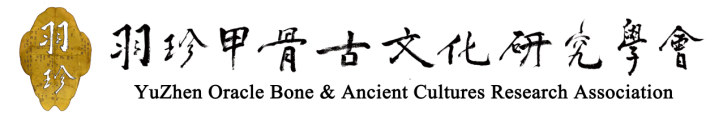 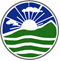 第一屆全港研究生論文發表會會議手冊(稿)同共主辦：羽珍甲骨古文化研究學會
香港珠海學院文史研究所會議日期：2018年11月3日(星期六)會議地點：香港新界屯門青山公路青山灣段80號珠海學院 壹、緣起  有鑒於研究生發表論文之機會甚少，本會特為他們提供可以發表研究成果的機會。貳、主題及分題大會主題：甲骨古文化與跨領域之研究分   題：一、人文科學二、社會科學三、自然科學四、生命環境科學五、應用科學六、其他叁、對象及人數香港各大專院校研究生，下限15人，上限20人。肆、會期及地點2018年11月3日(星期六)香港新界屯門青山公路青山灣段80號珠海學院伍、費用每位研究生須繳交港幣500元註冊費(如未通過論文審查，將全數璧還)陸、大會程序注：1. 如該場次有四篇論文，每篇論文宣讀時間為15分鐘，共同討論時間為30分鐘；如該場次只有五篇論文，每篇論文宣讀時間為12分鐘，講評者每位5-7分鐘，其餘為共同討論時間為。2.同場宣讀論文者，最好來自不同學校，充分發揮交流意義。3.講評人希望邀請該研究生之指導教授或相關領域資深學人。 4.演講者及講評人皆不付車馬費。5.出席發表會之研究生原則上不付稿費，交通及住宿費用自理。柒、經費預估注：扣除收入後，不足之數，由羽珍負擔，或請與會者隨緣樂助。捌、預期成效目前國內外研究所對研究生發表論文之次數有一定要求，此次會議，主要目的在於增加研究生發表論文的經驗，為未來的「大學者」增加實習機會。另外，大會安排一場專題演講，讓研究生真正接受學術的薰陶，主持人及講評人亦以相關領域學者為邀聘對象，使與會者在他們認真的講評下，認識治學方法，並透過這次會議讓不同學校的研究生拓展視野，相互交流。玖、工作分配大會主席：黃競新教授副主席：黃湘陽教授工作小組：方淑範小姐、江怡萱小姐、何彥均先生、
張偉超先生、許冠華小姐、陳璦平小姐、
彭家駒先生、張建秀小姐、黃嬰英小姐、
葉翠珠小姐、鄭榮標先生、譚家明先生日期時間程序地點主持人備註2018年11月2日(星期五)14：30
～15：30小組會前會待定小組召集人由講評人或主持人自行處理2018年11月2日(星期五)18：30歡迎酒會饒宗頤文化館(暫定)工作小組1、研究生、講評人、主持人及工作人員等約五十位。2、每位出席者另發邀請函。2018年11月3日(星期六)08：30
～09：00報到總會場工作小組領取名牌分發資料2018年11月3日(星期六)09：00
～09：15開幕式總會場校監或校長2018年11月3日(星期六)09：15
～10：15主題演講：從甲骨文看臺灣的落山風(下坡風)主講者：黃競新教授總會場黃湘陽所長2018年11月3日(星期六)10：15
～10：30﹙茶點﹚休息總會場外工作小組簡單茶點2018年11月3日(星期六)10：30
～12：00第一場論文發表會宣讀論文四至五篇總會場待聘主持人及講評人待聘2018年11月3日(星期六)12：00
～13：30午膳學校餐廳工作小組2018年11月3日(星期六)13：30
～15：00第二場論文發表會宣讀論文四至五篇總會場待聘主持人及講評人待聘2018年11月3日(星期六)15：00
～15：15﹙茶點﹚休息總會場外工作小組簡單茶點2018年11月3日(星期六)15：15
～16：45第三場論文發表會宣讀論文四至五篇總會場待聘主持人及講評人待聘2018年11月3日(星期六)16：45
～17：00﹙茶點﹚休息總會場外工作小組簡單茶點2018年11月3日(星期六)17：00～18：30第四場論文發表會宣讀論文四至五篇總會場待聘主持人及講評人待聘18：30～18：45閉幕式總會場校監或校長19：00惜別晚宴待定接待組港幣：25,000(元)港幣：25,000(元)港幣：25,000(元)港幣：25,000(元)港幣：25,000(元)港幣：25,000(元)項目單價數量次數小計備註膳食費1、歡迎酒會2,500410,0002、午餐及茶點704012,8003、惜別晚宴2,50037,500交通費1,0001,000印刷費1,0001,000郵電文宣費1,0001,000保險費1,00011,000其他700總  計總  計總  計總  計25,000